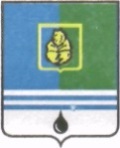 РЕШЕНИЕДУМЫ ГОРОДА КОГАЛЫМАХанты-Мансийского автономного округа - ЮгрыОт «02» февраля 2022г. 							№76-ГД О внесении изменений в решение Думы города Когалыма от 01.09.2021 №591-ГДВ соответствии с Федеральным законом от 31.07.2020 №248-ФЗ                           «О государственном контроле (надзоре) и муниципальном контроле в Российской Федерации», Уставом города Когалыма, учитывая экспертное заключение Управления государственной регистрации нормативных правовых актов Аппарата Губернатора Ханты-Мансийского автономного округа - Югры от 25.11.2021 №01.03-М-808 на решение Думы города Когалыма от 01.09.2021 №591-ГД «Об утверждении Положения о муниципальном контроле на автомобильном транспорте, городском наземном электрическом транспорте и в дорожном хозяйстве города Когалыма», письмо Департамента экономического развития Ханты-Мансийского автономного округа – Югры от 26.10.2021 №22-Исх-12191, Дума города Когалыма РЕШИЛА:1. Внести в решение Думы города Когалыма от 01.09.2021 №591-ГД                      «Об утверждении Положения о муниципальном контроле на автомобильном транспорте, городском наземном электрическом транспорте и в дорожном хозяйстве города Когалыма» (далее - решение) следующие изменения:1.1. Решение дополнить пунктами 2.1 – 2.3 следующего содержания: «2.1. Абзац первый пункта 67 раздела 5 приложения к настоящему решению применяется с 31.12.2023.2.2. Раздел 6 приложения к настоящему решению применяется с 01.01.2023.2.3. Строки 18 – 20 таблицы №2 приложения 2 к Положению применяются с 01.01.2023.».1.2. В разделе 1 приложения к решению (далее - Положение):1.2.1. пункт 5 изложить в следующей редакции:«5. Муниципальный контроль осуществляется посредством проведения:1) профилактических мероприятий;2) контрольных мероприятий в том числе:- контрольные мероприятия при взаимодействии с контролируемым лицом,- контрольные мероприятия без взаимодействия с контролируемым лицом.»;1.2.2. В абзаце втором подпункта 1 пункта 7 слова «и городским наземным электрическим транспортом» исключить;1.3. Раздел 2 Положения дополнить пунктом 13.1 следующего содержания:«13.1 Перечень индикаторов риска нарушения обязательных требований, проверяемых в рамках осуществления муниципального контроля установлен приложением 3 к настоящему Положению.»;1.4. В разделе 3 Положения:1.4.1. пункт 29 дополнить подпунктом 4 следующего содержания:«4) профилактический визит.»;1.4.2. дополнить пунктом 29.4 следующего содержания:«29.4. Профилактический визит проводится инспектором в форме профилактической беседы по месту осуществления деятельности контролируемого лица либо путем использования видео-конференц-связи. В ходе профилактического визита контролируемое лицо информируется об обязательных требованиях, предъявляемых к его деятельности либо к принадлежащим ему объектам контроля, их соответствии критериям риска, основаниях и о рекомендуемых способах снижения категории риска, а также о видах, содержании и об интенсивности контрольных мероприятий, проводимых в отношении объекта контроля исходя из его отнесения к соответствующей категории риска.В ходе профилактического визита инспектором может осуществляться консультирование контролируемого лица в порядке, установленном статьей 50 Федерального закона № 248-ФЗ.  В ходе профилактического визита инспектором осуществляется сбор сведений, необходимых для отнесения объектов контроля к категориям риска.Обязательный профилактический визит проводится в отношении контролируемых лиц, отнесенных к категории высокого риска.О проведении обязательного профилактического визита контролируемое лицо уведомляется контрольным органом не позднее, чем за пять рабочих дней до даты его проведения.Контролируемое лицо вправе отказаться от проведения обязательного профилактического визита, уведомив об этом контрольный орган не позднее чем за три рабочих дня до даты его проведения.Уведомление о проведении обязательного профилактического визита составляется в форме электронного документа и содержит следующие сведения:1) дату, время и место составления уведомления;2) наименование контрольного органа;3) полное наименование контролируемого лица;4) фамилию, имя, отчество (при наличии) инспектора;5) дату, время и место обязательного профилактического визита;6) подпись руководителя контрольного органа.Срок проведения профилактического визита не должен превышать одного рабочего дня.Контрольный орган обязан предложить контролируемым лицам, приступающим к осуществлению деятельности, проведение обязательного профилактического визита не позднее чем в течение одного года с момента начала такой деятельности.При проведении профилактического визита контролируемым лицам не выдаются предписания об устранении нарушений обязательных требований. Разъяснения, полученные контролируемым лицом в ходе профилактического визита, носят рекомендательный характер.В случае, если при проведении профилактического визита установлено, что объекты контроля представляют явную непосредственную угрозу причинения вреда (ущерба) охраняемым законом ценностям или такой вред (ущерб) причинен, инспектор незамедлительно направляет информацию об этом руководителю контрольного органа для принятия решения о проведении контрольных мероприятий.»;1.5. В разделе 4 Положения:1.5.1. в пункте 35 слова «устанавливаются Правительством» заменить словами «установлены Правительством»;1.5.2. в пункте 44:1.5.2.1. в абзаце первом слова «сведений (далее – ЕРКНМ), в соответствии с Правилами формирования и ведения ЕРКНМ, утвержденными постановлением Правительства Российской Федерации от 16.04.2021 №604» заменить словами «(далее – ЕРКНМ) сведений, установленных правилами его формирования и ведения, за исключением наблюдения за соблюдением обязательных требований и выездного обследования, а также случаев неработоспособности ЕРКНМ, зафиксированных оператором реестра»;1.5.2.2. абзац второй после слов «не включенного в ЕРКНМ» дополнить словами «за исключением проведения наблюдения за соблюдением обязательных требований и выездного обследования,»;1.5.3. в пункте 52 после слов «предусмотренных пунктом 51 настоящего Положения.» дополнить словами «В этом случае уведомление контролируемого лица о проведении внепланового контрольного мероприятия может не проводиться.»;1.5.4. пункт 55 исключить;1.5.5. абзац второй пункта 62 изложить в следующей редакции: «В ходе выездного обследования на общедоступных (открытых для посещения неограниченным кругом лиц) производственных объектах могут осуществляться:1) осмотр;2) отбор проб (образцов);3) инструментальное обследование (с применением видеозаписи);4) испытание;5) экспертиза.»;1.6. В разделе 5 Положения:1.6.1. пункт 64 изложить в следующей редакции:«64. По окончании проведения контрольного мероприятия, предусматривающего взаимодействие с контролируемым лицом, составляется акт контрольного мероприятия (далее - акт). В случае, если по результатам проведения такого мероприятия выявлено нарушение обязательных требований, в акте должно быть указано, какое именно обязательное требование нарушено, каким нормативным правовым актом и его структурной единицей оно установлено. В случае устранения выявленного нарушения до окончания проведения контрольного мероприятия, предусматривающего взаимодействие с контролируемым лицом, в акте указывается факт его устранения. Документы, иные материалы, являющиеся доказательствами нарушения обязательных требований, должны быть приобщены к акту. Заполненные при проведении контрольного мероприятия проверочные листы должны быть приобщены к акту.»;1.6.2. в пункте 65 слова «за исключением, если составление акта по результатам контрольного мероприятия на месте его проведения невозможно по причине совершения экспертизы» заменить словами «если иной порядок оформления акта не установлен Правительством Российской Федерации»;1.6.3. в абзаце втором пункта 67 слова «Формы документов» заменить словами «Типовые формы документов»;1.6.4. подпункт 4 пункта 68 после слов «предотвращению возможного причинения вреда (ущерба) охраняемым законом ценностям» дополнить словами «, при неисполнении предписания в установленные сроки принять меры по обеспечению его исполнения вплоть до обращения в суд с требованием о принудительном исполнении предписания, если такая мера предусмотрена законодательством»;1.6.5. дополнить пунктом 68.1 следующего содержания:«68.1. Если выданное предписание об устранении нарушений обязательных требований исполнено контролируемым лицом надлежащим образом, меры, предусмотренные подпунктом 3 пункта 68 (в части административных правонарушений) не принимаются.»;1.7. В разделе 6 Положения:1.7.1. в подпунктах 1 - 3 пункта 69 слова «(надзорных)», «(надзорного)» исключить;1.7.2. Пункт 71 изложить в следующей редакции:«71. Жалоба подается контролируемым лицом в уполномоченный на рассмотрение жалобы орган, определяемый в соответствии пунктом 72 настоящего Положения, в электронном виде с использованием единого портала государственных и муниципальных услуг и (или) региональных порталов государственных и муниципальных услуг, за исключением случая, предусмотренного частью 1.1 статьи 40 Федерального закона №248-ФЗ. При подаче жалобы гражданином она должна быть подписана простой электронной подписью либо усиленной квалифицированной электронной подписью. При подаче жалобы организацией она должна быть подписана усиленной квалифицированной электронной подписью.»;1.7.3. в пункте 74 слова «полностью или частично» исключить;1.7.4. пункт 77 изложить в следующей редакции:«77. Контрольный орган принимает решение об отказе в рассмотрении жалобы в течение пяти рабочих дней с момента получения жалобы, если:1) жалоба подана после истечения сроков подачи жалобы, установленных частями 5 и 6 статьи 40 Федерального закона №248-ФЗ, и не содержит ходатайства о восстановлении пропущенного срока на подачу жалобы;2) в удовлетворении ходатайства о восстановлении пропущенного срока на подачу жалобы отказано;3) до принятия решения по жалобе от контролируемого лица, ее подавшего, поступило заявление об отзыве жалобы;4) имеется решение суда по вопросам, поставленным в жалобе;5) ранее в контрольный орган была подана другая жалоба от того же контролируемого лица по тем же основаниям;6) жалоба содержит нецензурные либо оскорбительные выражения, угрозы жизни, здоровью и имуществу должностных лиц контрольного органа, а также членов их семей;7) ранее получен отказ в рассмотрении жалобы по тому же предмету, исключающий возможность повторного обращения данного контролируемого лица с жалобой, и не приводятся новые доводы или обстоятельства;8) жалоба подана в ненадлежащий контрольный орган;9) законодательством Российской Федерации предусмотрен только судебный порядок обжалования решений контрольного органа.»;1.7.5. в абзаце втором пункта 78 слова «но не более чем на десять рабочих дней» заменить словами «на двадцать рабочих дней»;1.8. Приложение 2 к Положению изложить в редакции, согласно приложению 1 к настоящему решению;1.9. дополнить Положение приложением 3 в редакции, согласно приложению 2 к настоящему решению.2. Опубликовать настоящее решение и приложения к нему в газете «Когалымский вестник».Приложение 1к решению Думы города Когалыма от 02.02.2022 №76-ГДПриложение 2 к Положению о муниципальномконтроле на автомобильном транспорте,городском наземном электрическом транспортеи в дорожном хозяйстве в границах города КогалымаПОКАЗАТЕЛИ РЕЗУЛЬТАТИВНОСТИ И ЭФФЕКТИВНОСТИ МУНИЦИПАЛЬНОГО КОНТРОЛЯ НА АВТОМОБИЛЬНОМ ТРАНСПОРТЕ, ГОРОДСКОМ НАЗЕМНОМ ЭЛЕКТРИЧЕСКОМ ТРАНСПОРТЕ И В ДОРОЖНОМ ХОЗЯЙСТВЕ В ГРАНИЦАХ ГОРОДА КОГАЛЫМА И ИХ ЦЕЛЕВЫЕ ЗНАЧЕНИЯ Оценка результативности и эффективности деятельности контрольного органа по муниципальному контролю осуществляется на основе системы показателей результативности и эффективности.В систему показателей результативности и эффективности деятельности контрольного органа входят:1) ключевые показатели муниципального контроля (таблица №1), отражающие уровень минимизации вреда (ущерба) охраняемым законом ценностям, уровень устранения риска причинения вреда (ущерба) в сфере деятельности на автомобильном транспорте, городском наземном электрическом транспорте и в дорожном хозяйстве в границах города Когалыма, по которым установлены целевые (плановые) значения и достижение которых обеспечивает контрольный орган;	2) индикативные показатели муниципального контроля (таблица №2), применяемые для мониторинга контрольной деятельности, ее анализа, выявления проблем, возникающих при ее осуществлении, и определения причин их возникновения, характеризующих соотношение между степенью устранения риска причинения вреда (ущерба) и объемом трудовых, материальных и финансовых ресурсов, а также уровень вмешательства в деятельность контролируемых лиц.Таблица №1____________________*При целевом значении ключевого показателя больше либо равном установленного уровня результативность и эффективность деятельности  контрольного органа являются высокими. При целевом значении ключевого показателя менее установленного уровня на 10% результативность и эффективность деятельности контрольного органа являются низкими. При целевом значении ключевого показателя менее установленного уровня на 20% результативность и эффективность деятельности контрольного органа являются недопустимыми.Таблица №2Контрольный орган ежегодно осуществляет подготовку доклада о муниципальном контроле с указанием сведений о достижении ключевых показателей и сведений об индикативных показателях муниципального контроля, в том числе о влиянии профилактических мероприятий и контрольных мероприятий на достижение ключевых показателей.Приложение 2к решению Думы города Когалыма от 02.02.2022 № 76-ГДПриложение 3 к Положению о муниципальномконтроле на автомобильном транспорте,городском наземном электрическом транспорте         и в дорожном хозяйстве в границах города КогалымаПЕРЕЧЕНЬИНДИКАТОРОВ РИСКА НАРУШЕНИЯ ОБЯЗАТЕЛЬНЫХ ТРЕБОВАНИЙ, ИСПОЛЬЗУЕМЫХ ПРИ ОСУЩЕСТВЛЕНИИ МУНИЦИПАЛЬНОГО КОНТРОЛЯ НА АВТОМОБИЛЬНОМ ТРАНСПОРТЕ, ГОРОДСКОМ НАЗЕМНОМ ЭЛЕКТРИЧЕСКОМ ТРАНСПОРТЕ И В ДОРОЖНОМ ХОЗЯЙСТВЕ В ГРАНИЦАХ ГОРОДА КОГАЛЫМА1. Индикатором риска нарушения обязательных требований является соответствие или отклонение от параметров объекта контроля, которые сами по себе не являются нарушениями обязательных требований, но с высокой степенью вероятности свидетельствуют о наличии таких нарушений и риска причинения вреда (ущерба) охраняемым законом ценностям.2. Перечень индикаторов риска нарушения обязательных требований:1) непредставление уведомления от контролируемого лица о принятии мер по обеспечению соблюдения обязательных требований, указанных в предостережении о недопустимости нарушения обязательных требований;2) наличие признаков нарушения требований к эксплуатации объектов дорожного сервиса, размещенных в полосах отвода и (или) придорожных полосах автомобильных дорог общего пользования;3) наличие признаков нарушения требований к осуществлению работ по капитальному ремонту, ремонту и содержанию автомобильных дорог общего пользования и искусственных дорожных сооружений на них (включая требования к дорожно-строительным материалам и изделиям) в части обеспечения сохранности автомобильных дорог;4) наличие признаков нарушения требований, установленных в отношении перевозок по муниципальным маршрутам регулярных перевозок, не относящихся к предмету федерального государственного контроля (надзора) на автомобильном транспорте, городском наземном электрическом транспорте и в дорожном хозяйстве в области организации регулярных перевозок.	___________________ПредседательГлаваДумы города Когалымагорода Когалыма_____________  А.Ю.Говорищева_____________Н.Н.Пальчиков№ п/пНаименование ключевого показателяЦелевое значение целевого показателя%1.Доля должностных лиц контрольного органа, необходимая для осуществления полномочий по муниципальному контролюНе менее 90*2.Доля должностных лиц контрольного органа, фактически осуществляющих полномочия по муниципальному контролю в соответствии с должностными инструкциямиНе менее 100*3.Доля выполненных плановых мероприятий за отчетный периодНе менее 80*4.Доля выполненных мероприятий программы профилактики рисков причинения вреда охраняемым законом ценностям при осуществлении муниципального контроля за отчетный периодНе менее 80*5.Доля принятых решений по результатам контрольных мероприятий, в ходе которых установлены нарушения обязательных требованийНе менее 100*6.Доля устраненных нарушений обязательных требований, выявленных по результатам проведенных контрольных мероприятий за отчетный периодНе менее 80*7.Доля контрольных мероприятий, проведенных без грубых нарушений требований к организации и осуществлению муниципального контроля и результаты которых были признаны действительными и (или) не отмененыНе менее 90*№ п/пИндикативные показатели, применяемые при осуществлении муниципального контроля на автомобильном транспорте, городском наземном электрическом транспорте и в дорожном хозяйстве в границах города Когалыма1.Количество плановых контрольных мероприятий, проведенных за отчетный период2.Количество внеплановых контрольных мероприятий, проведенных за отчетный период3.Количество внеплановых контрольных мероприятий, проведенных на основании выявления соответствия объекта контроля параметрам, утвержденным индикаторами риска нарушения обязательных требований, или отклонения объекта контроля от таких параметров, за отчетный период4.Общее количество контрольных мероприятий с взаимодействием, проведенных за отчетный период5.Количество контрольных мероприятий с взаимодействием по каждому виду контрольных мероприятий, проведенных за отчетный период6.Количество контрольных мероприятий, проведенных с использованием средств дистанционного взаимодействия, за отчетный период7.Количество обязательных профилактических визитов, проведенных за отчетный период8.Количество предостережений о недопустимости нарушения обязательных требований, объявленных за отчетный период9.Количество контрольных мероприятий, по результатам которых выявлены нарушения обязательных требований, за отчетный период10.Количество контрольных мероприятий, по итогам которых возбуждены дела об административных правонарушениях, за отчетный период11.Сумма административных штрафов, наложенных по результатам контрольных мероприятий, за отчетный период12.Количество направленных в органы прокуратуры заявлений о согласовании проведения контрольных мероприятий, за отчетный период13.Количество направленных в органы прокуратуры заявлений о согласовании проведения контрольных мероприятий, по которым органами прокуратуры отказано в согласовании, за отчетный период14.Общее количество учтенных объектов контроля на конец отчетного периода15.Количество учтенных объектов контроля, отнесенных к категориям риска, по каждой из категорий риска, на конец отчетного периода16.Количество учтенных контролируемых лиц на конец отчетного периода17.Количество учтенных контролируемых лиц, в отношении которых проведены контрольные мероприятия, за отчетный период18.Общее количество жалоб, поданных контролируемыми лицами в досудебном порядке за отчетный период19.Количество жалоб, в отношении которых контрольным органом был нарушен срок рассмотрения, за отчетный период20.Количество жалоб, поданных контролируемыми лицами в досудебном порядке, по итогам рассмотрения которых принято решение о полной либо частичной отмене решения контрольного органа, либо о признании действий (бездействий) должностных лиц контрольных органов недействительными, за отчетный период21.Количество исковых заявлений об оспаривании решений, действий (бездействий) должностных лиц контрольных органов, направленных контролируемыми лицами в судебном порядке, за отчетный период22.Количество исковых заявлений об оспаривании решений, действий (бездействий) должностных лиц контрольных органов, направленных контролируемыми лицами в судебном порядке, по которым принято решение об удовлетворении заявленных требований, за отчетный период23.Количество контрольных мероприятий, проведенных с грубым нарушением требований к организации и осуществлению муниципального контроля и результаты которых были признаны недействительными и (или) отменены, за отчетный период